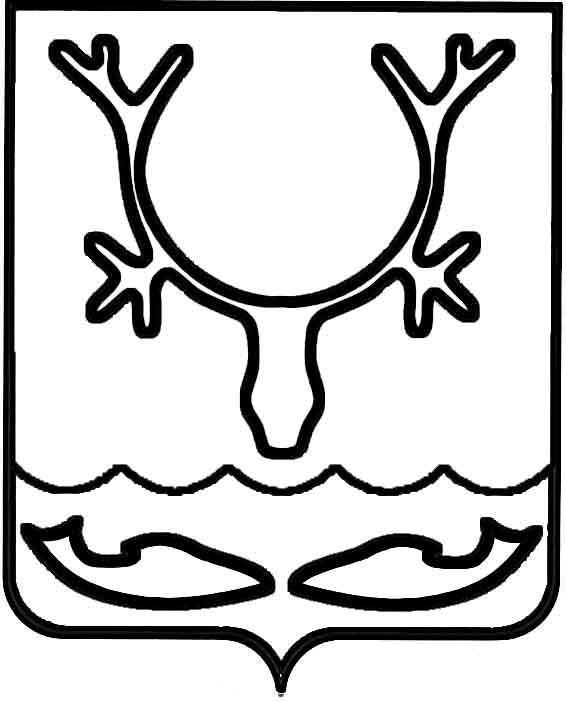 Администрация МО "Городской округ "Город Нарьян-Мар"ПОСТАНОВЛЕНИЕот “____” __________________ № ____________		г. Нарьян-МарВ целях уточнения требований к порядку формирования плана финансово-хозяйственной деятельности муниципальных бюджетных учреждений МО "Городской округ "Город Нарьян-Мар" и к отчетам о его выполнении Администрация МО "Городской округ "Город Нарьян-Мар"П О С Т А Н О В Л Я Е Т:1.	Внести изменения в Порядок составления и утверждения плана финансово-хозяйственной деятельности муниципальных бюджетных учреждений МО "Городской округ "Город Нарьян-Мар" на очередной финансовый год и плановый период, утвержденный постановлением Администрации МО "Городской округ "Город Нарьян-Мар" от 07.02.2018 № 68:1.1.	Раздел 2 дополнить пунктом 2.11. следующего содержания:"2.11. План ФХД формируется в разрезе муниципальных заданий, целевых мероприятий, видов доходов (субсидии, средства дорожного фонда, субсидии            на иные цели, доходы от иной приносящей доход деятельности, безвозмездные поступления и т.д.).".1.2.	Абзац второй пункта 3.7. изложить в следующей редакции:"Расчеты плановых показателей по выплатам формируются раздельно 
по источникам их финансового обеспечения, в разрезе муниципальных заданий, целевых мероприятий, видов работ (услуг), а также в разрезе КОСГУ в соответствии 
с приказом Минфина России от 01.07.2013 № 65н "Об утверждении указаний 
о порядке применения бюджетной классификации Российской Федерации".".1.3.	Пункт 3.7. дополнить одиннадцатым абзацем следующего содержания:"Цены (тарифы) (за исключением регулируемых тарифов) на услуги и товары, необходимые для расчета плановых показателей по выплатам, подтверждаются коммерческими предложениями, счетами, счетами-фактурами, договорами, данными с официальных сайтов в информационно-телекоммуникационной сети "Интернет" производителей и поставщиков и т.д., в форме расчета средней цены.".1.4.	Пункты 4.1.,4.2. изложить в следующей редакции:"4.1. Руководитель муниципального бюджетного учреждения ежемесячно, 
до 10 числа месяца, следующего за отчетным, представляет в Администрацию МО "Городской округ "Город Нарьян-Мар", в лице управления строительства, ЖКХ и ГД, отчет о выполнении муниципальных заданий с пояснительной запиской причин отклонения достигнутых показателей от утвержденных.4.2. Руководитель муниципального бюджетного учреждения ежеквартально, 
до 10 числа месяца, следующего за отчетным периодом, представляет:- в Администрацию МО "Городской округ" "Город Нарьян-Мар", в лице управления экономического и инвестиционного развития, отчет о выполнении утвержденного плана ФХД муниципального бюджетного учреждения за отчетный период с нарастающим итогом с подробным анализом причин отклонения достигнутых показателей от утвержденных по формам таблиц, указанных в п. 3.3 настоящего Порядка;- в Администрацию МО "Городской округ "Город Нарьян-Мар", в лице управления строительства, ЖКХ и ГД, отчет о выполнении показателей муниципального задания с нарастающим итогом за отчетный период с подробным анализом причин отклонения достигнутых показателей от утвержденных. Управление строительства, ЖКХ и ГД Администрации МО "Городской округ "Город Нарьян-Мар" в течение 5 рабочих дней проводит анализ отчетных показателей, формирует заключение по отчету о выполнении муниципальных заданий и направляет в адрес управления экономического и инвестиционного развития;- в Администрацию МО "Городской округ "Город Нарьян-Мар", в лице управления экономического и инвестиционного развития, бухгалтерскую (финансовую) отчетность за отчетный период с приложением пояснительной записки к ней.1.5.	Абзацы первый – четвертый пункта 4.4. изложить в следующей редакции:"4.4. Руководитель муниципального бюджетного учреждения ежегодно, 
до 15 января года, следующего за отчетным, представляет:-	в Администрацию МО "Городской округ "Город Нарьян-Мар", в лице управления экономического и инвестиционного развития, отчет о выполнении утвержденного плана ФХД муниципального бюджетного учреждения за прошедший год с подробным анализом причин отклонения достигнутых показателей 
от утвержденных по формам таблиц, указанных в п. 3.3 настоящего Порядка;-	в Администрацию МО "Городской округ "Город Нарьян-Мар"
в лице управления строительства, ЖКХ и ГД, отчет о выполнении показателей муниципального задания за отчетный период с подробным анализом причин отклонения достигнутых показателей от утвержденных. Управление строительства, ЖКХ и ГД Администрации МО "Городской округ "Город Нарьян-Мар" в течение 
5 рабочих дней проводит анализ отчетных показателей, формирует заключение 
по отчету о выполнении муниципальных заданий и направляет в адрес управления экономического и инвестиционного развития;-	в Администрацию МО "Городской округ "Город Нарьян-Мар", в лице управления экономического и инвестиционного развития, годовую бухгалтерскую (финансовую) отчетность с пояснительной запиской к ней.".2.	Настоящее постановление вступает в силу со дня подписания и подлежит официальному опубликованию.1812.20181081О внесении изменений в Порядок составления и утверждения плана финансово-хозяйственной деятельности муниципальных бюджетных учреждений  МО "Городской округ "Город Нарьян-Мар"             на очередной финансовый год и плановый период, утвержденный постановлением Администрации МО "Городской округ "Город Нарьян-Мар" от 07.02.2018 № 68Глава МО "Городской округ "Город Нарьян-Мар" О.О.Белак